Publicado en Madrid el 01/07/2021 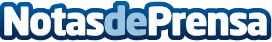 You First lanza Eventologies, la nueva división dedicada a la organización de eventos corporativos 360ºYou First (YF), agencia global de gestión de talento y marketing de contenidos, refuerza su posición de liderazgo en la industria del Deporte y el Entretenimiento con la creación de una nueva división especializada en la organización de eventos corporativos: EventologiesDatos de contacto:Comunicación de You First Sports91 700 04 88Nota de prensa publicada en: https://www.notasdeprensa.es/you-first-lanza-eventologies-la-nueva-division Categorias: Nacional Fútbol Básquet Comunicación Marketing Otros deportes http://www.notasdeprensa.es